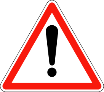 : Ne pas indiquer les centimes d’euros (Montants prévisionnels)*Temps à détailler obligatoirementLe budget doit être présenté à l’équilibreC’est- à-dire que le total des charges doit être égal au total des produitsBudget prévisionnel annualisé de l’action Période visée : De septembre 2020 à fin août 2021En cas d’action sur 2 ans, le budget est réputé identique pour la période de septembre 2021 à fin août 2022Nom du porteur : N° identifiant porteur (si porteur identifié en 2019) :Intitulé de l’action :N° identifiant action (si action déjà financée en 2019) :Budget prévisionnel annualisé de l’action Période visée : De septembre 2020 à fin août 2021En cas d’action sur 2 ans, le budget est réputé identique pour la période de septembre 2021 à fin août 2022Nom du porteur : N° identifiant porteur (si porteur identifié en 2019) :Intitulé de l’action :N° identifiant action (si action déjà financée en 2019) :Budget prévisionnel annualisé de l’action Période visée : De septembre 2020 à fin août 2021En cas d’action sur 2 ans, le budget est réputé identique pour la période de septembre 2021 à fin août 2022Nom du porteur : N° identifiant porteur (si porteur identifié en 2019) :Intitulé de l’action :N° identifiant action (si action déjà financée en 2019) :Budget prévisionnel annualisé de l’action Période visée : De septembre 2020 à fin août 2021En cas d’action sur 2 ans, le budget est réputé identique pour la période de septembre 2021 à fin août 2022Nom du porteur : N° identifiant porteur (si porteur identifié en 2019) :Intitulé de l’action :N° identifiant action (si action déjà financée en 2019) :CHARGES (1)MONTANT PREV.(1)PRODUITS (1)MONTANT PREV.(1)60 - Achat70 - Vente de produits finis, prestations de services, marchandisesPrestations de services Participation financière  éventuelle des usagers : Achats matières et fournitures 74- Subventions d’exploitationEtat: (précisez le(s) ministère(s) sollicité(s)61 - Services extérieursConférence des financeurs du Maine-et-Loire :Locations (salles, véhicules…)Région(s):DocumentationCommune- Intercommunalité ( EPCI)DiversCentre communal ou intercommunal d’action sociale (CCAS ou CIAS)Agence Régionale de Santé (ARS)62 - Autres services extérieursCARSATRémunérations intermédiaires et honoraires MSAPublicité, communicationAGIRC-ARRCODéplacements64- Charges de personnel (Rémunération et charges)Autres recettes (précisez)Temps de préparation dédié à l’action *Temps d’animation dédié à l’action *75 - Autres produits de gestion courante  Temps d’évaluation dédié à l’action *Dont cotisations65- Autres charges de gestion courante76 - Produits financiers77 - Produits exceptionnelsAutres charges78 – Reprises sur amortissements et provisions79- Transfert de chargesTOTAL DES CHARGES PREVISIONNELLESTOTAL DES PRODUITS PREVISIONNELS86- Emplois des contributions volontaires en nature87 - Contributions volontaires en natureSecours en natureBénévolatMise à disposition gratuite de biens et prestationsPrestations en naturePersonnel bénévoleDons en natureTOTAL DES CHARGESTOTAL DES PRODUITS